Publicado en Barcelona el 14/06/2021 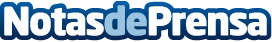 Debify cancela deuda de un millón de euros afectando a deudas públicasLa justicia ha hablado de nuevo: las deudas públicas se pueden cancelar gracias a la Ley de Segunda Oportunidad. Aunque todavía existe cierta inseguridad jurídica, esta es la posición mayoritaria de la doctrina, desde que en 2019 el Tribunal Supremo se mostrara favorable al sometimiento de las deudas con Hacienda a esta norma que permite restaurar la salud financiera del afectadoDatos de contacto:Carlos Guerrero MartínDebify666558118Nota de prensa publicada en: https://www.notasdeprensa.es/debify-cancela-deuda-de-un-millon-de-euros Categorias: Nacional Derecho Finanzas http://www.notasdeprensa.es